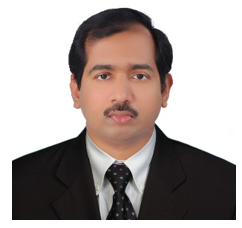 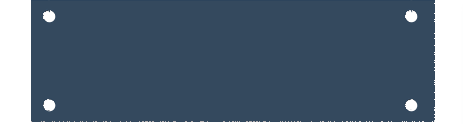      rajendra.374842@2freemail.com 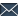    Core Competencies   Soft Skills
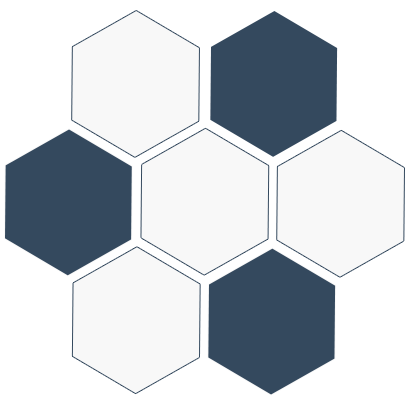 Profile SummaryCurrently associated with CSPT Automotive Solutions FZE,  Dubai, UAE as Accounting Manager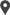 Worked across manufacturing, real estate & Automotive Solutions industries across UAE and India; gained overall experience in spearheading entire financial operations including accounting, auditing, payroll, accounts receivables & payables, bank reconciliation, budgeting & forecasting, working capital arrangement and team management; Collaborated with the auditors of the Big 4 firms ( E&Y & KPMG)Ensured and led the timely submission of financial reports, budget & forecast report to the " Finance Director"Successfully executed critical roles as In-charge of accounts receivables & payables; led the selling & purchase of foreign currency from e-markets; conducted CSPT Automotive Solutions Audit and its US Subsidiary while preparing the cost sheet of various projects and database maintenance for various projects of the company across career.Supported & advised senior management (Finance Director) on banking facilities and working capital arrangements, documentation while devising a financial strategy that supported company’s business strategy.Coached, mentored and trained team members across finance and accounts and audit. Team-based management style coupled with the zeal to drive vision into reality.Academic Details   CA – Inter from Institute of Chartered Accountant of India in 2004B.Sc. (Physics) from MG University, Kerala in 1999Currently pursuing CMACertificationCertificate in Financial Accounting (Tally 7.2)IT SkillsMS OfficeEPICOR ERP, Sage Pastel, Orion, Supply Chain Management Software (SCMS)ArticleshipAug’99 - Dec’02: Krishnamoorthy & Krishnamoorthy, Chartered Accountants, Cochin as Article AssistantWork ExperienceSince Jul 2012: CSPT Automotive Solutions FZE,  Dubai, (Formerly known as Centralized Spare Parts Trading)Growth Path:Jul 2012 – Dec 2012: Senior AccountantJan 2013 - Dec 2014: Assistant Accounting ManagerJan 2015: Accounting Manager Career TimelineHighlights:Designed and implemented systems & procedures to achieve financial discipline and enhanced the efficiencyFormulated budget & guidelines to optimize company’s cash flows, investments & working capital requirementsRole:Preparing the budget report and forecast reports, monthly financials, consolidated financials, exceptional financial reports, weekly cash flows & bank reconciliation statements Closing entries in the books of accounts of the companyApproving various accounting entries made by accountantsProcessing and approving online paymentsEnsuring optimum utilization of resources and timely reporting to both local and overseas managementConsolidating & analyzing financial data and performing statistical data analysis & gap analysis for identifying trends Cash Flow & Fund ManagementInteracting with Banks ( Mashreq, Nordea-Europe,PNC – USA)Acted as In-charge of audit of CSPT Automotive Solutions and its US subsidiaryDealt with Export & Import Letter of CreditSignificant Accomplishments:Involved in the implementation of customized version of ERP software," EPICOR"Designed and successfully implemented Excel formats for "Monthly Financial Report, Budget & weekly Cash Flow (fully linked and a comprehensive pack).Designed the chart of accountSet up bank accounts for the companyChosen as authorized signatory Chosen as ‘Authority’ to sell and purchase foreign currency from e-markets and managed foreign currency transactionsSupported the Finance Director in obtaining new facilities from various banks including the preparation of various reports as requested by various banks/ financial institutionsPrevious ExperienceOct 2008 - Jul 2012Al Hamra Real Estate Development LLC, Ras Al Khaimah, UAE as Senior AccountantApr 2007 - Sep 2008Arabian Source Manufacturing LLC, Ajman,  UAE as AccountantDec 2003 - Jun 2006Cable Zone,  Kerala as AccountantSignificant Accomplishments:At Al Hamra Real Estate DevelopmentEnsured timely submission of monthly financial reports, consolidated financials including the cost sheet of projects, payroll reports & bank reconciliation statementsSuccessfully closed books of accounts of the companyActed as an Audit In-chargeAt Arabian Source ManufacturingPlayed a key role in managing entire activities such as In-house financials, schedules as per auditor’s requirement and bank reconciliation statements preparation Acted as the In-charge of cheques and accounts payablePersonal Details Date of Birth: 23rd March 1979: Languages Known: English, Hindi & Malayalam | Nationality: Indian | Marital Status: Married | Dependents: 2| Passport Details: Valid till 14th July 2025 | Visa Details: Residence VISA  |Driving License: UAE Driving License| Location Preference: United Arab EmiratesPersonal Details Date of Birth: 23rd March 1979: Languages Known: English, Hindi & Malayalam | Nationality: Indian | Marital Status: Married | Dependents: 2| Passport Details: Valid till 14th July 2025 | Visa Details: Residence VISA  |Driving License: UAE Driving License| Location Preference: United Arab Emirates